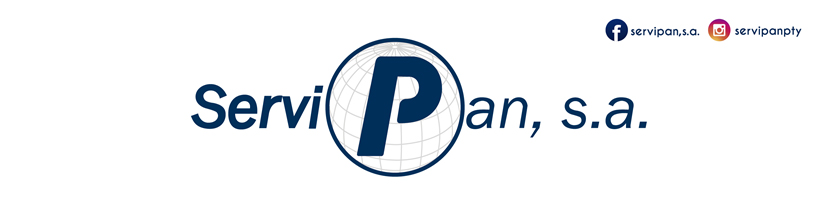 Solicitud de servicios profesionales por Técnico Especialista.Las tarifas de SERVIPAN, S.A. se basa en USD 50.00 la hora por el servicio de cada técnico especialista, adicional del costo por horas de desplazamiento. De igual forma, la utilización nuestro vehículo mantiene un costo de 0.85 centavos por Kilómetro (ida y vuelta) y será calculado por la aplicación de celular Waze desde las instalaciones de SERVIPAN, S.A. ubicado en calle 74 Oeste Betania  hasta la ubicación que manifieste el cliente.Este tarifario se encuentra debidamente aprobado por cada uno de los miembros de la junta directiva de la empresa y pertenece a su política interna. Por ende, no es negociable dichos precios. Los repuestos y partes de recambio están totalmente excluidos de la tarifa antes mencionada.Días domingo se aplicará la tarifa por hora antes mencionada y adicional medio tiempo por hora Días feriado y días nacionales se le aplicará la tarifa por hora antes mencionada y adicional el tiempo y medio por hora.Si al llegar a la ubicación indicado por el cliente, y según el criterio del técnico especialista, se le dificulta realizar el trabajo, ya sea por situaciones ajenas, llámese (obras civiles, problemas de plomería, falta de productos, instalaciones no adecuadas, entre otras) y no pueda iniciar o continuar con el proyecto, el cliente tendrá que asumir las horas de trabajo realizadas, horas de desplazamiento y costo del trayecto calculado.Este Formulario es única y exclusivamente para clientes que nos hayan comprado maquinarias o repuesto y/o que se le ha brindado asistencia con anterioridad. Asimismo, se evaluará la situación del cliente en particular para su atención.Este Formulario es única y exclusivamente para clientes que hayan comprado maquinarias o repuesto y/o que se le ha brindado asistencia con anterioridad. Asimismo, SERVIPAN, S.A. tiene la autonomía de decidir y  se evaluar la situación del cliente en particular para su atención.El técnico especialista otorgara una garantía del trabajo específico de la cual SERVIPAN S.A. ha sido contratado según la solicitud, Más no las horas ida -vuelta y los costos de desplazamientos hacia el punto del cliente. Esta gestión se tendrá que cotizar nuevamente.Completada la solicitud enviarla por correo electrónico asistencia@servipan.com.pa  y Servipan, S.A. tomara un lapso de 24 Horas  días hábiles en responder a su solicitud con la cotización.Favor llenar y enviar la siguiente InformaciónFavor llenar y enviar la siguiente InformaciónFavor llenar y enviar la siguiente InformaciónFecha:Fecha:Datos GeneralNombre:Teléfono oficina:Teléfono oficina:Apellido: EXT:EXT:Razón Social:Celular:Celular:RUC.:Cargo de la empresa:Cargo de la empresa:Cargo de la empresa:Correo Electrónico:Correo Electrónico:Correo Electrónico:Ubicación:Ubicación:Ubicación:Situación de trabajoSituación de trabajoDiagnóstico:Diagnóstico:Instalación:                                                                                                                                                     Consultoría:Consultoría:Desinstalación:Entrenamiento formación:  Entrenamiento formación:  Entrenamiento formación:  Horas de trabajo contratados:                                                              Horas de trabajo contratados:                                                              Horas de trabajo contratados:                                                              Días de trabajo contratado:Días de trabajo contratado:Días de trabajo contratado: